Муниципальное автономное дошкольное образовательное учреждение «Детский сад №7 комбинированного вида»Конспектнепосредственно образовательной деятельности по физической культурев логопедической старшей  группеТема: «Птички-невелички»                                                  Подготовила:                                                                        Инструктор по физической                                                                      культуре 1 категории                                             Безменова                                                                   Маргарита Викторовнаг. Петропавловск-Камчатский2017Задачи: Оздоровительные:-охрана и укрепление здоровья детей, повышение их работоспособности;-продолжать формировать потребность в ежедневных физических упражнениях, навыки самоорганизации.Образовательные:-закреплять навыки выполнения спортивных упражнений: отбивание мяча о пол и ловля его после хлопка стоя на месте;ползание по гимнастической скамейке на четвереньках; подлезание под планку правым (левым) боком; прыжки через кочки, две ноги вместе.-продолжать формировать двигательные навыки и умения и развивать психофизические качества: силу, выносливость, ловкость, выполняя занимательные упражнения с обручем:вращение обруча на полу; на руке (правой, левой); на талии и на шее.Развивающие:-развивать устойчивость вестибулярного аппарата, координацию движений и ориентировку в пространстве (прыжки на батуте);Коррекционные:-развивать общую моторику, координацию движений;-закреплять знания  детей по теме: «Перелетные птицы».Воспитательные:-воспитывать самостоятельность, активность, организованность и волевые качества (уверенность в своих силах, настойчивость в преодолении трудностей, выдержку).-приобщать дошкольников к спорту и развивать интерес к спортивным играм и упражнениям. Оборудование: гимнастическая скамейка, обручи разного диаметра по количеству детей, мячи 4 шт., 1 батут, стойки с перекладиной, кочки 6шт., карточки-схемы, карточки с изображением перелетных птиц (большого и маленького размера),1 маска-очки, диск с музыкальной композицией, ручные эспандеры по количеству детей, бубен, 1 ориентир.Методические приемы:Словесный: объяснения, пояснения, указания, педагогическая оценка, словесная инструкция, подача команд, сигналов, вопросы к детям.Наглядный:  наглядно-зрительные приемы (использование схем выполнения основных видов движения, карточки с изображением перелетных птиц); наглядно-слуховой прием: использование музыки.Практический: повторение упражнений, проведение упражнений в игровой форме (подвижная игра  «Птицы и кошка», «Птицелов»).Инструктор. Ребята, здравствуйте. Сегодня к вам пришли гости. Давайте их поприветствуем по-спортивному:Дети:Мы ребята дошколята неразлучны никогда            Физкультурой заниматься будем мы всегда-всегда             Мы не можем без движенья, мы всегда под напряженьем             Дружбу ловко сохраним,  всех вокруг подзарядим.Инструктор. Внимание, спортивная разминка.Вводная часть под музыкальную композицию аргентинского композитора Ариэля Рамиреса к программе «В мире животных»: стоя на месте в шеренге проверка равнения  и осанки; поочередное поднимание правого (левого)плеча вверх, одновременное поднимание двух плеч; поочередное поднимание прямых рук вперед, вверх «показывая ладошки». Перестроение в колону по одному; ходьба  по залу обычная вперед (назад); ходьба на носках, руки «полочкой» спереди; ходьба на пятках, руки «полочкой» сзади; широкие выпады с касанием коленом пола, руки в стороны; ходьба с вращением прямых рук вперед (назад); ходьба в полном приседе, руки на коленях; бег подскоками; бег с подниманием пяточек «назад вверх»; обычная ходьба; прыжки поочередно на правой (левой) ноге с продвижением вперед; ходьба с поворотом вокруг себя по сигналу. Во время обычной ходьбы дети берут ручной эспандер. Перестроение на ориентиры (цветочки).ОРУ с ручным эспандером.1 И.п. стоя эспандер в правой руке внизу. На 1-4 руки в стороны, вверх с передачей эспандера в другую руку, в стороны и в и.п..                 6 раз2. И.п. стоя, эспандер в обеих руках вверху. На 1- наклон туловища вправо; 2 –в и.п.; 3- наклон влево;  4- в и.п..                      по  3 раза в каждую сторону.3. И.п. стоя правая рука в сторону, отжимаем кольцо 5 раз; кольцо в левой руке – 5 раз. Правая рука вверху отжимаем кольцо 5 раз, левая рука вверху – 5 раз.4. И. п. стоя, на 1- поочередно поднимаемправую (левую) ногу,согнутую в колене– удерживаем кольцо на нем, на 2- в и.п..  по 3 раза на каждом колене.5. И.п. стоя кольцо на голове. Приседание с колечком на голове, стараясь его не уронить.                                                                                              10 раз6. И. п. сидя, ноги прямые вместе, стопы удерживают кольцо, руки на полу упор сзади. На 1-2 поднимать и опускать прямые ноги, удерживая кольцо стопами. На спину не ложиться.                                                              6 раз7. И. п. сидя, ноги широко расставлены. Вращаем кольцо на полу правой (левой) рукой.8. И. п. стоя на коленях, сед на пятках. Подбрасывать вверх и ловить кольцо двумя руками.9. И. п. стоя на месте, зажав кольцо коленями ног. Прыжки в чередовании с ходьбой: на месте 20 раз; с продвижением вперед (назад).10. Ходьба врассыпную с колечком на голове, восстанавливая дыхание, по сигналу – поворот вокруг себя.Инструктор. Ребята, убираем  эспандеры на место.Для того, чтобы позаниматься на спортивных станциях нам нужно поделиться на 3 команды. Делиться можно по-разному. Сегодня мы с вами воспользуемся необычной жеребьевкой - «Птичьей жеребьевкой».Возьмите одну карточку и посмотрите, какой птичкой вы сегодня будете. Поднимите карточку кто «Гусь», «Утка», «Кукушка». Ребята, внимание,  посмотрите, на стене висят карточки с изображением ваших птиц и рядом карточки-схемы, которые подскажут вам, что нужно делать. По сигналу (свисток) команды меняются заданиями.Основные виды движений.«Гуси» -  станция №1: 10 прыжков на батуте и отбивание о пол мяча и его ловля двумя руками, не прижимая к себе (усложнение – с хлопком) - обязательна страховка. «Утки – станция №2:  занимательные упражнения с обручем.«Кукушки» - станция №3: ползание по скамейке на четвереньках, прыжки через кочки, подлезают под планку правым (левым) боком.Подвижная игра «Птички и кошка»Дети – птички. Один ребенок –кошка. Все птички кроме одной в гнездах (обручах). Птичка, которая без гнезда, убегая от кошки, может занять любое гнездо. Таким образом «птичка без гнезда» все время меняется. Если кошка поймала птичку, дети меняются ролями. (выбираем птичку без гнезда и кошку с помощью считалочек)Считалки:Шла кукушка мимо леса, а за нею малы дети. Кукушата просят пить, выходи тебе водить.Тили-тели птички сели, взвились, к лесу полетели. Стали птицы гнезда вить, кто не вьет, тому водить.Игра малой подвижности «Птицелов»Дети стоят по кругу  в середине «птицелов» с завязанными глазами. Дети летят по кругу и говорят слова: «Птицы крылья расправляют, птицы к югу улетают». По сигналу «птицелова» - «стоп» дети останавливаются и замирают. Птицелов ищет птицу. Игрок, которого нашел птицелов, издает характерный крик птицы (подражая птице, которой он стал во время «Птичьей жеребьевки»). Птицелов угадывает название птицы. Пойманный, становится следующим «птицеловом».Инструктор. Наше занятие подошло к концу. Давайте вспомним, каким спортивным оборудованием и инвентарем вы сегодня пользовались (батут, мячи, обручи, скамейка, ручной эспандер). Скажите, а какое самое интересное упражнение было на занятии? Что лучше всего получилось?Ответы детей.Дети прощаются с гостями и уходят в группу.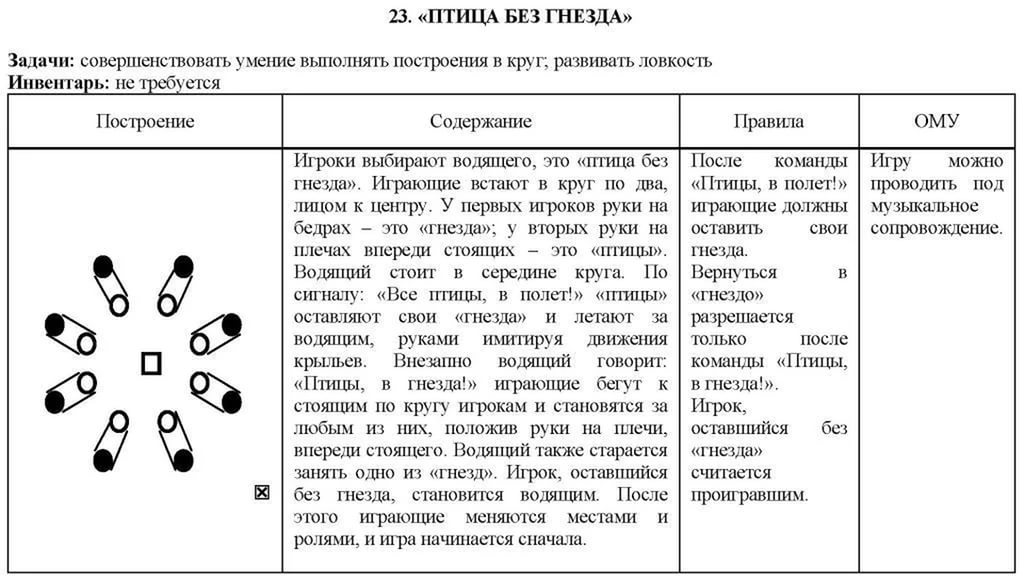 